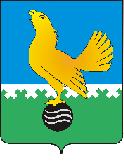 Ханты-Мансийский автономный округ-Юграмуниципальное образованиегородской округ город Пыть-Ях АДМИНИСТРАЦИЯ ГОРОДАтерриториальная комиссия по делам несовершеннолетних и защите их прав                                                                                                  www.pyadm.ru e-mail: adm@gov86.org                                                                                                                                                 e-mail: kdn@gov86org.ruг.   Пыть-Ях,  1 мкр.,  дом  № 5,  кв.  № 80                                                                           р/с 40101810900000010001Ханты-Мансийский автономный округ-Югра                                                                            УФК по ХМАО-ЮгреТюменская      область     628380                                               МКУ Администрация г. Пыть-Яха, л\с 04873033440)тел.  факс  (3463)  46-62-92,   тел. 46-05-89,                                              РКЦ Ханты-Мансийск г. Ханты-Мансийск42-11-90,  46-05-92,  46-66-47                                                                                   ИНН 8612005313   БИК 047162000                                                                                                                    ОКАТМО 71885000 КПП 861201001                                                                                                                                    КБК 04011690040040000140ПОСТАНОВЛЕНИЕ19.12.2018                                                                                                                                  № 383Актовый зал администрации города Пыть-Яха по адресу: г. Пыть-Ях, 1 мкр. «Центральный», д. 18а, в 14-30 часов (сведения об участниках заседания указаны в протоколе заседания территориальной комиссии).Об утверждении графика и состава рабочей группы по проведению рейдовых мероприятий по несовершеннолетним и семьям, находящихся в социально опасном положении, в праздничные дни (Новый год, Рождество) Во исполнение поручения комиссии по делам несовершеннолетних и защите их прав при Правительстве ХМАО-Югры от 05.12.2018 № 4 (06.12.2018 № 01.22-Исх-1644)  субъектами системы профилактики предоставлены кандидатуры специалистов, которые в праздничные дни примут участие в рейдовых мероприятий по семьям и несовершеннолетним, находящимся в социально опасном положении, с целью предупреждения чрезвычайных происшествий, правонарушений и преступлений в отношении несовершеннолетних и ими, руководствуясь п. 13 ст. 15 Закона Ханты-Мансийского автономного округа – Югры от 12.10.2005 № 74-оз «О комиссиях по делам несовершеннолетних и защите их прав в Ханты - Мансийском автономном округе - Югре и наделении органов местного самоуправления отдельными государственными полномочиями по созданию и осуществлению деятельности комиссии по делам несовершеннолетних и защите их прав»,ТЕРРИТОРИАЛЬНАЯ КОМИССИЯ ПОСТАНОВИЛА:Утвердить график и состав рабочей группы по проведению рейдовых мероприятий в новогодние и рождественские праздники по семьям и несовершеннолетним, находящихся в социально опасном положении (приложение № 1).Начальнику отдела по осуществлению деятельности территориальной комиссии по делам несовершеннолетних и защите их прав администрации города Пыть-Яха (А.А. Устинов):    обеспечить контроль за исполнением утвержденного графика рейдовых мероприятий в новогодние и рождественские праздники по семьям и несовершеннолетним, находящихся в социально опасном положении.Председательствующий на заседании:председатель территориальной комиссии	А.П. Золотых                                                                                                                                                               Приложение № 1                                                                                                                к постановлению территориальной комиссии                                                                                                              территориальной комиссии № 383 от 19.12.2018Состав рабочей группы по проведению рейдовых мероприятий в новогодние и рождественские праздники по семьям и несовершеннолетним, находящихся в социально опасном положении№ п/пФ.И.О., занимаемая должностьДата рейдаОтветственный за проведения рейда1.2. 3.4.Попова Инна Анатольевна, консультант отдела по осуществлению деятельности ТКДНиЗПМишина Светлана Алексеевна, специалист по социальной работе БУ ХМАО – Югры ПКЦСОН, сот: 8912-905-4537Меховникова Наталья Александровна,главный специалист отдела опеки и попечительства сот:8912-510-3226Мещерякова Ольга Александровна, инспектор ПДН ОМВД России по городу Пыть-Яху, сот: 8922-418-967602.01.2019И.А. Попова (8912-811-2605)5.6.7.8.Чернышова Светлана Валерьевна, заместитель начальника отдела по осуществлению деятельности ТКДНиЗПКрылова Ольга Александровна, специалист по социальной работе БУ ХМАО – Югры ПКЦСОН Качан Марина Михайловна, консультант отдела опеки и попечительства администрации города Пыть-Яха, сот: 8922-772-3182Лужецкая Юлия Самигулловна, старший инспектор ПДН ОМВД России по городу Пыть-Яху, сот: 8982-147-640605.01.2019С.В.Чернышова (8922-405-68-68)